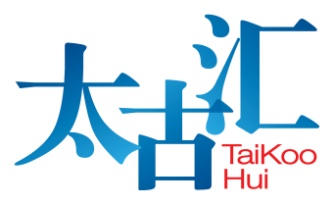 太古汇办事处承办商施工申请表1. 申请人资料施工单位/公司名称：    港宽科技（上海）有限公司广州分公司                                                       进场工作期：        2020 年  12 月   23  日  至   2020 年 12 月 23  日施工位置：          太古汇18F                     施工内容：            CCTV布线与安装             施工单位/公司负责人姓名：                 身份证号码：                	手机号码：                            2. 太古汇(广州)发展有限公司工程技术部审批: 工程技术部代表：              (姓名)                     (职位名稱)               (签署)                    (审批日期)审批意见 / 特别事项：                                                        3. 太古汇(广州)发展有限公司物业管理部审批: 物业管理部代表：              (姓名)                     (职位名稱)               (签署)                    (审批日期)审批意见 / 特别事项：                                                        4.施工员名单:6.注意事项:申请人必须带同已获审批之申请表到场, 在施工当日，施工人员需向当值物业管理人员出示相关证件先接受出入登记，领取工作证, 然后经过安检, 方可进入太古汇范围进行相关施工活动。滋扰性作业, 包括噪音,异味等工种, 施工时间:上午九时至下午五时。施工单位必须依从当值物业管理人员指示, 做好相关安全围闭措施，每天施工完毕后需将施工范围内的垃圾清理干净，并经管理人员确认后方可离开。遇有任何违章情况，物业管理人员有权立即终止相关工程，并将工人逐离场。姓名身份证号码施工证编号